1 марта в детском объединении "Семицветик" прошло тематическое занятие, посвященное 8 марта. Воспитанники узнали историю возникновения праздника, рассмотрели репродукции картин художников в жанре женского портрета, выяснили, о чем рассказывает портрет. Женский день – это праздник всех женщин – настоящих и будущих, поэтому каждый воспитанник решил изобразить своё – маму или бабушку, любимую сестренку или подружку, а девочки по желанию рисовали автопортрет. Работами детей украсили фойе детского сада. 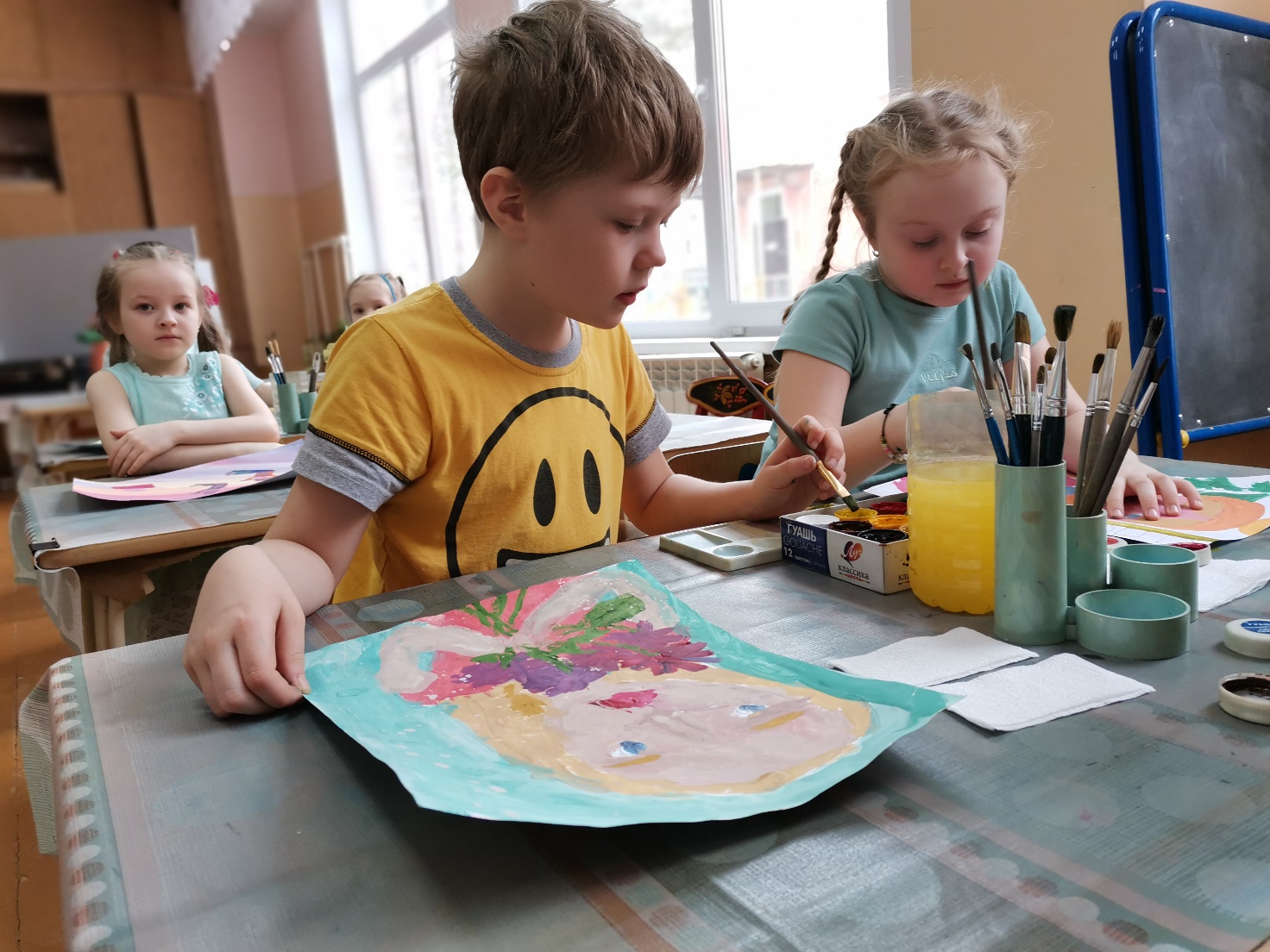 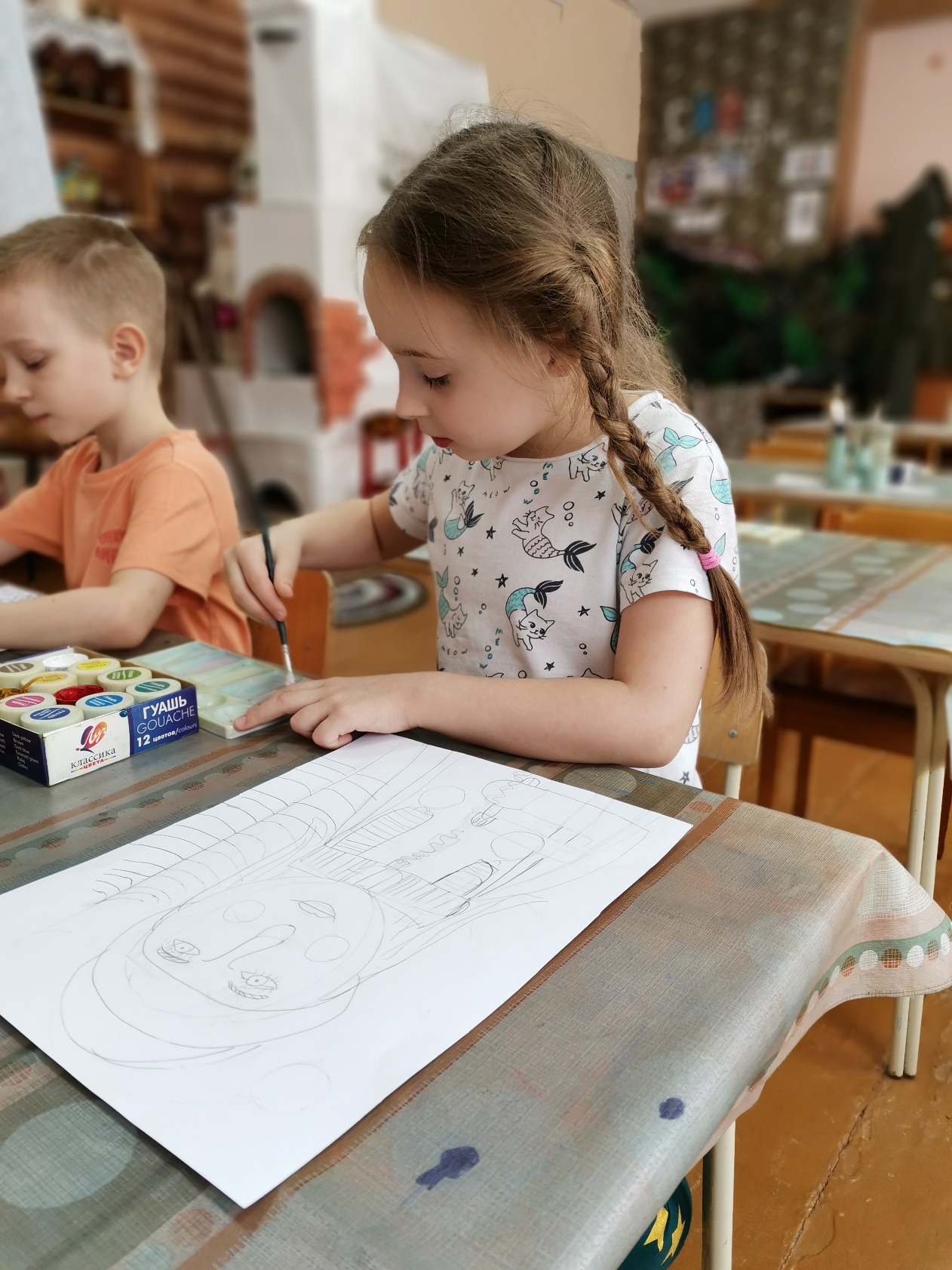 